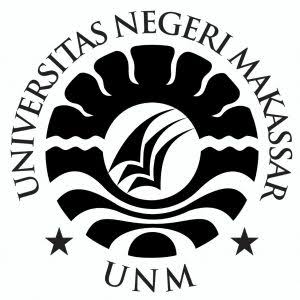 SKRIPSIANALISIS STRES BELAJAR SISWA DALAM PENERAPAN FULL DAY SCHOOL DI SD IT INSAN MADANI KOTA PALOPOTAUFIK NUR HIDAYAT1444041009JURUSAN PSIKOLOGI PENDIDIKAN DAN BIMBINGANFAKULTAS ILMU PENDIDIKANUNIVERSITAS NEGERI MAKASSAR2018